Supports BrokerTraining Registration & Online Training Instructions Go to www.myodp.orgLog-in or create an account by clicking log-in on the upper right corner of your screen. DO NOT ENTER AS A GUEST! 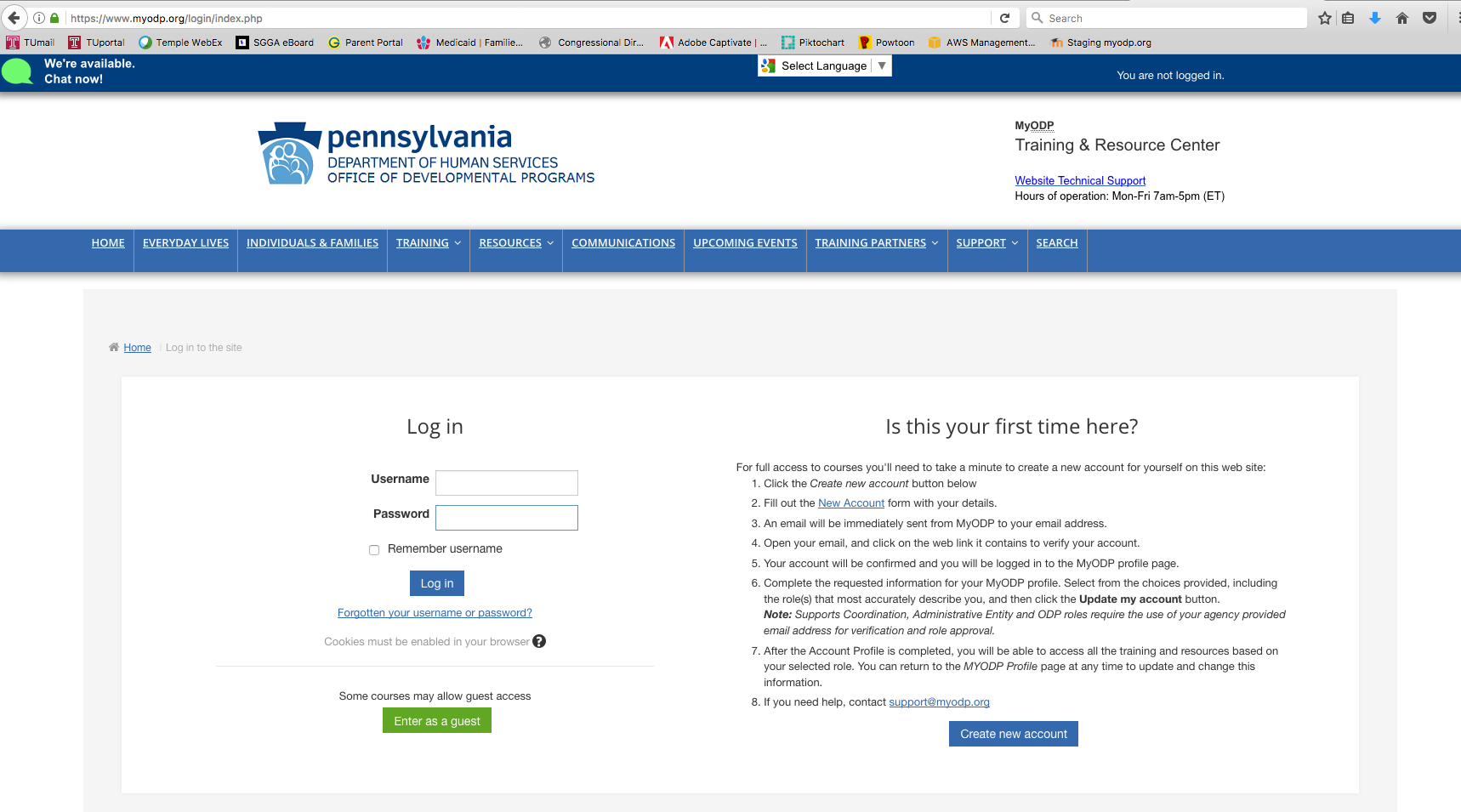 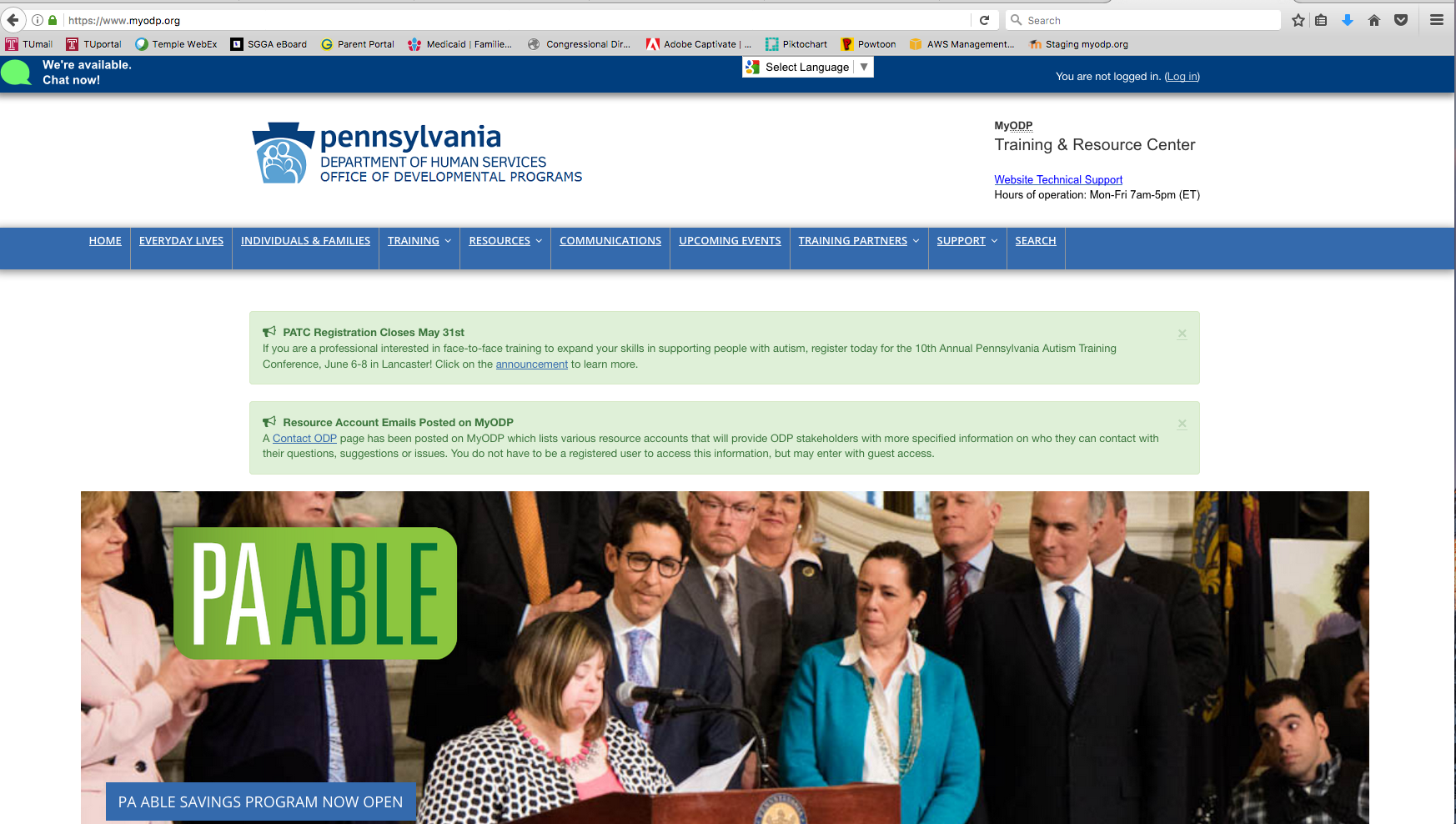 After you create a log in, go to TRAINING > Intellectual Disability > Supports Brokers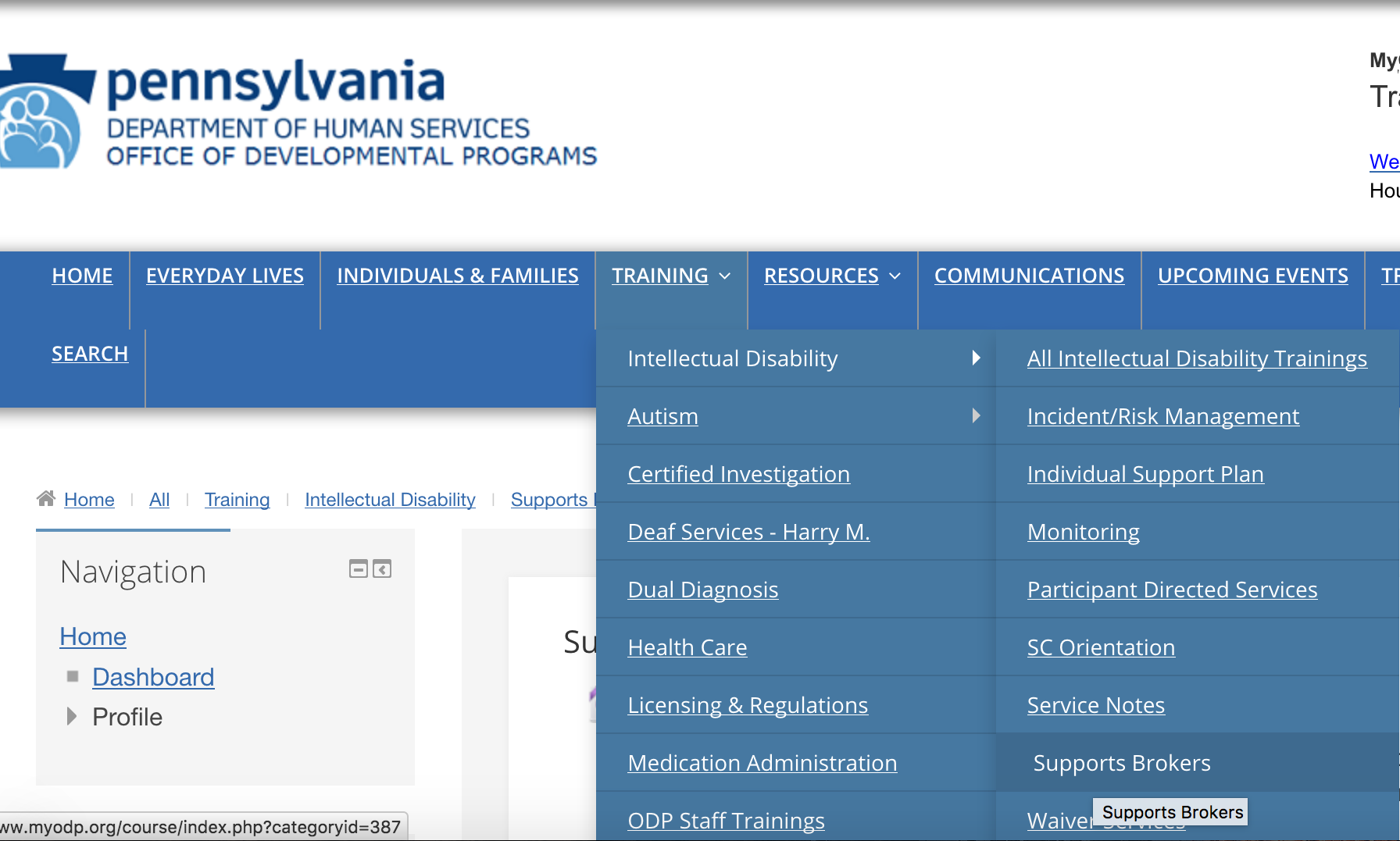 Click “Supports Broker Online Training”REGISTER FOR CLASSROOM TRAINING --- At the top of the page, find the hyperlink to Register for the Classroom Training.  Click this link and then “book” yourself in the TrainingBEGIN THE ONLINE PRE-REQUISITE TRAININGFind  “Supports Broker Dashboard” (see screenshot on next page)Watch the “Introduction to Supports Broker Certification” videoOpen the “Advanced Prep for Learners,” download and/or print materials that will be used in the online training.  Each item is labeled accordingly Review = Download and be prepared to review immediatelyPrint = Download and print, it is used in the online training Future Review = It’s addressed in the training, you’ll want to review before becoming a broker 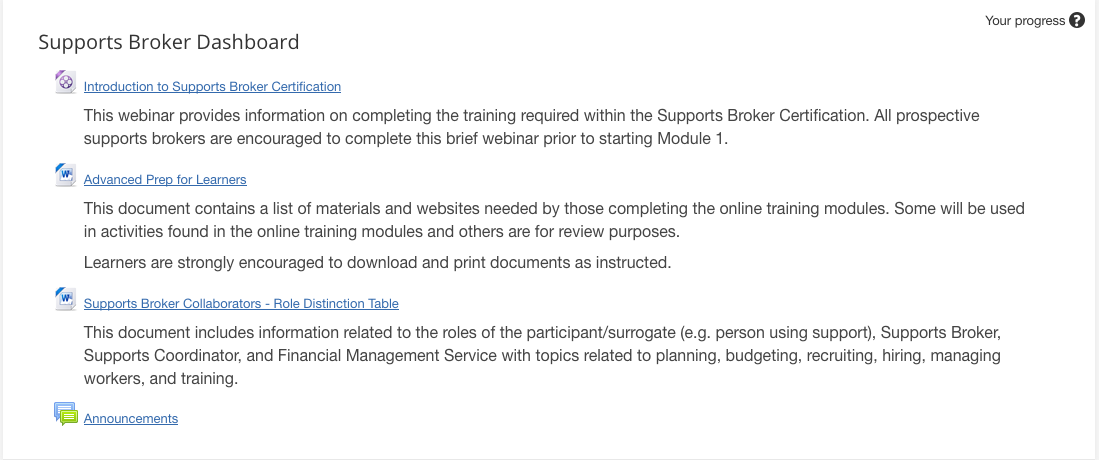 Complete each training module by watching the video and completing the accompanying test. 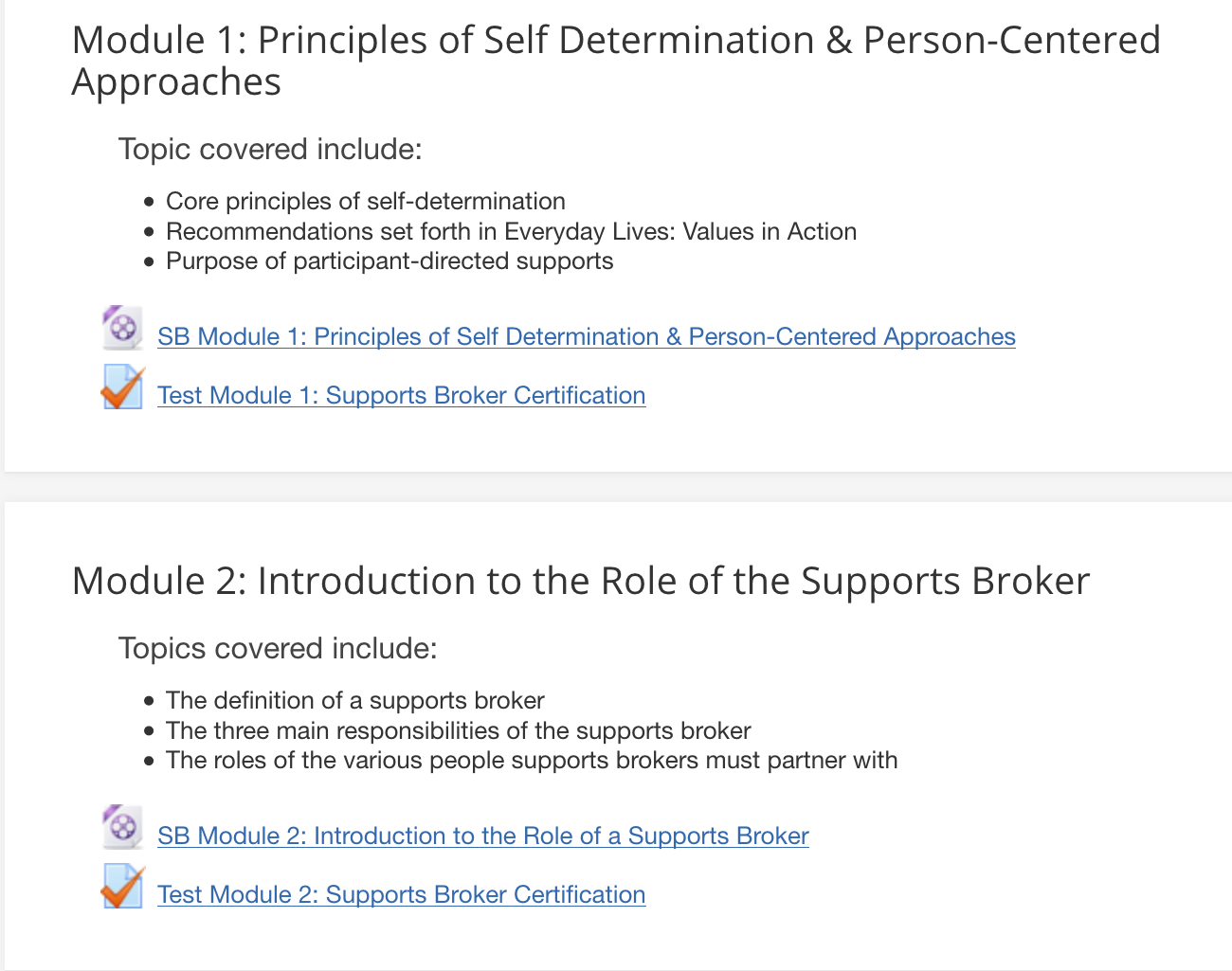 Once you complete the test you click “Finish Attempt” at the bottom of the screen. On the next screen click “Submit all and finish”  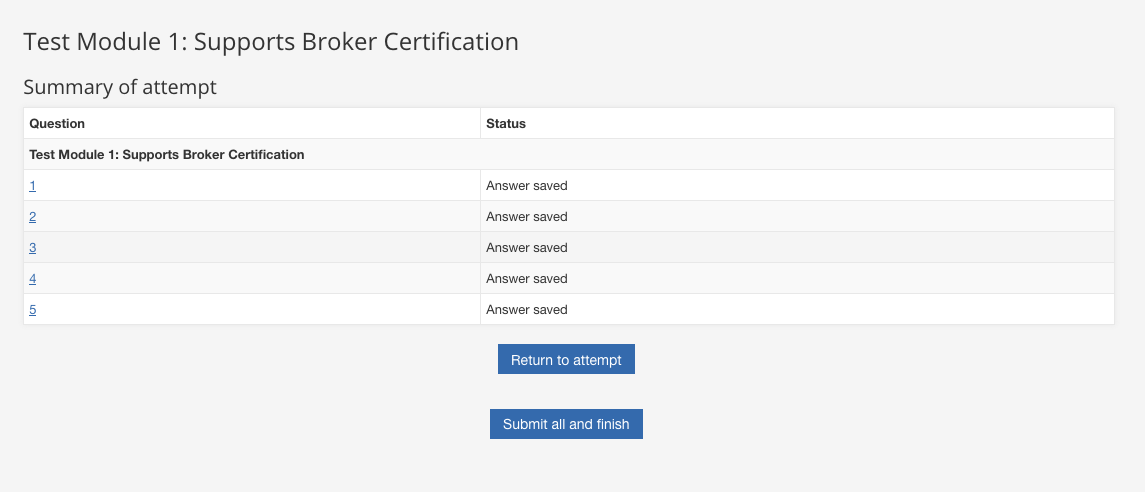 You will be brought to a screen that gives your score.  If you received a 100%, scroll down and click “Finish Review” in the lower right corner.  This will register your successful completion.  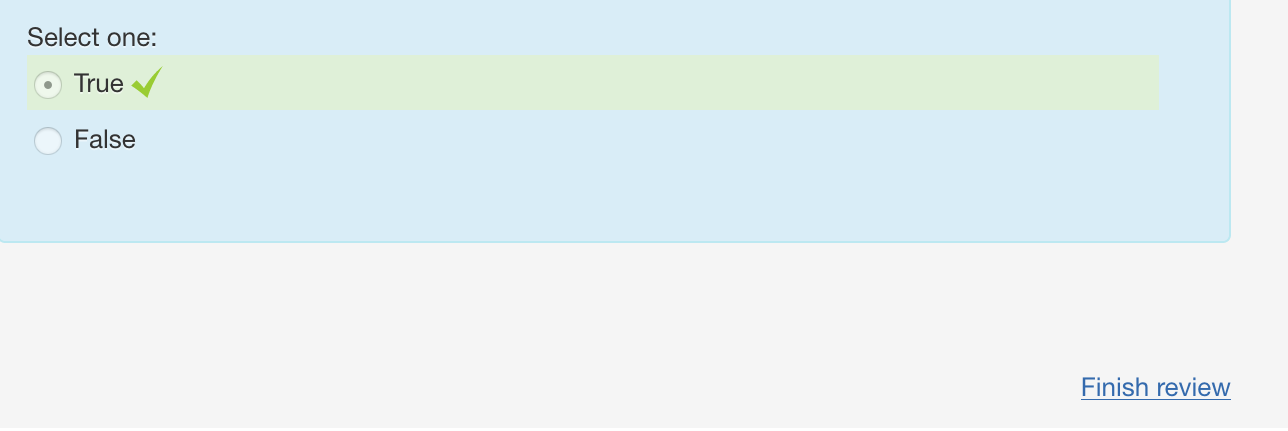 Once you’ve completed each module and successfully completed and reviewed each test you should see a checkmark to the right of the test.  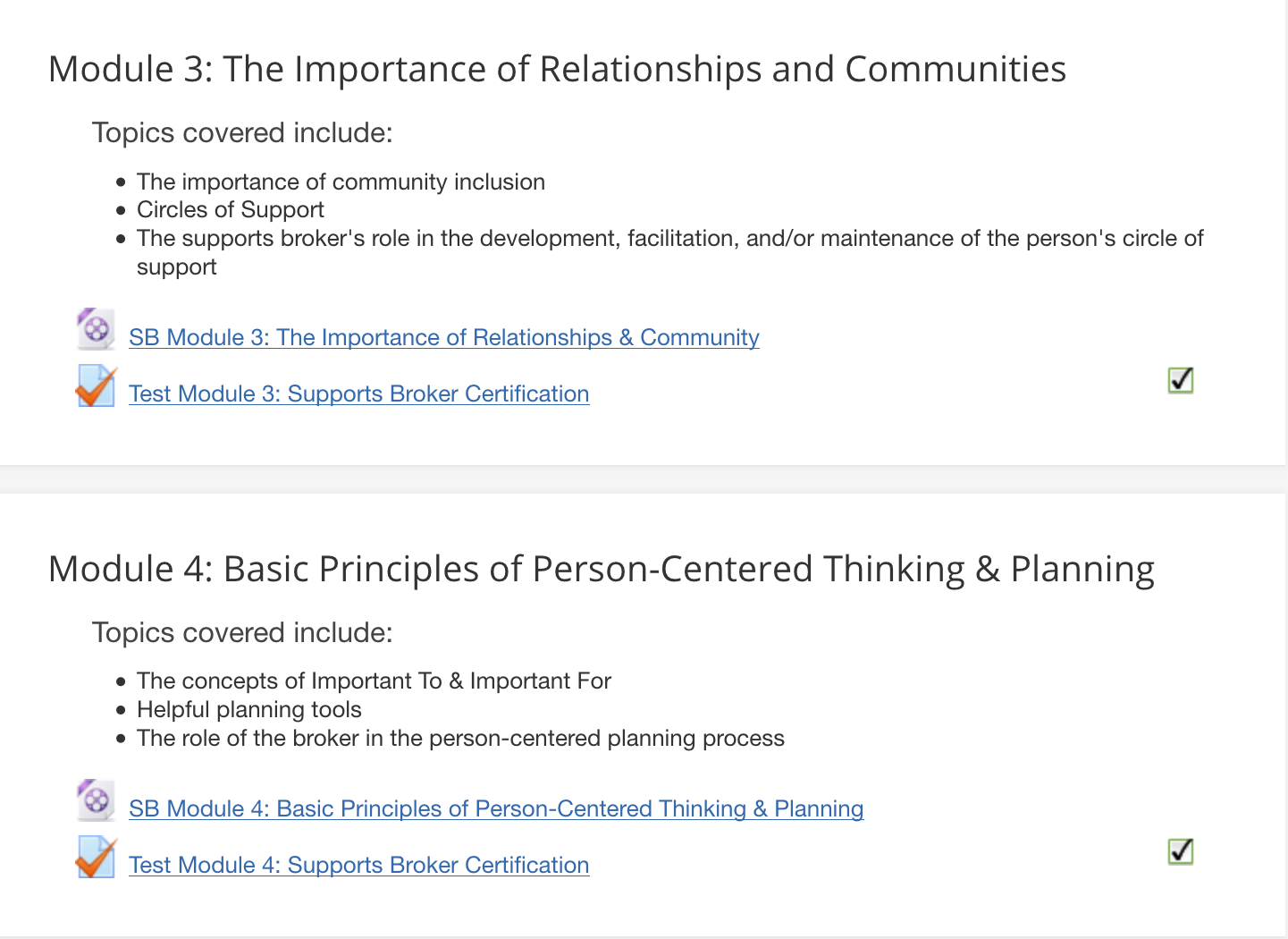 Trouble-shooting: If you do not see a checkmark, but did receive a 100%, please click the test hyperlink and review again making certain to click “Finish review.”  This should display the checkmark.   Once you’ve completed ALL 7 modules and received a 100% on all 7 tests you will be able to access the Certificate.  Please save to your computer and email to dbeckett@temple.edu.  You send it no later than a week before the classroom training. 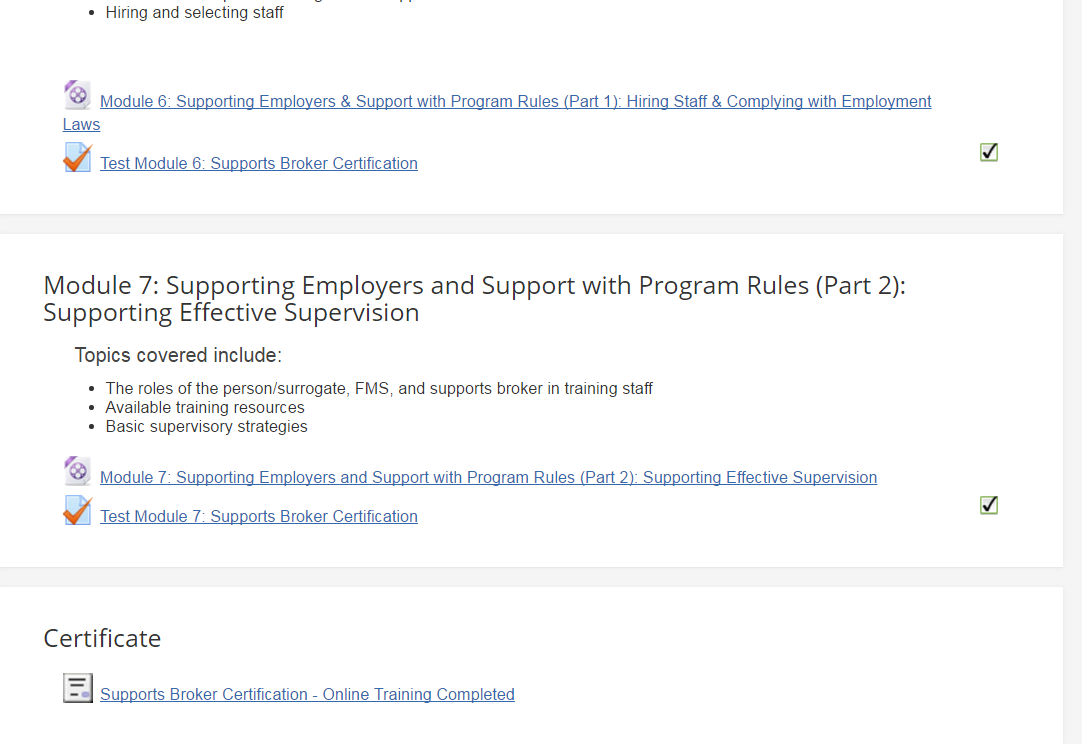 